NÁŠ SVĚT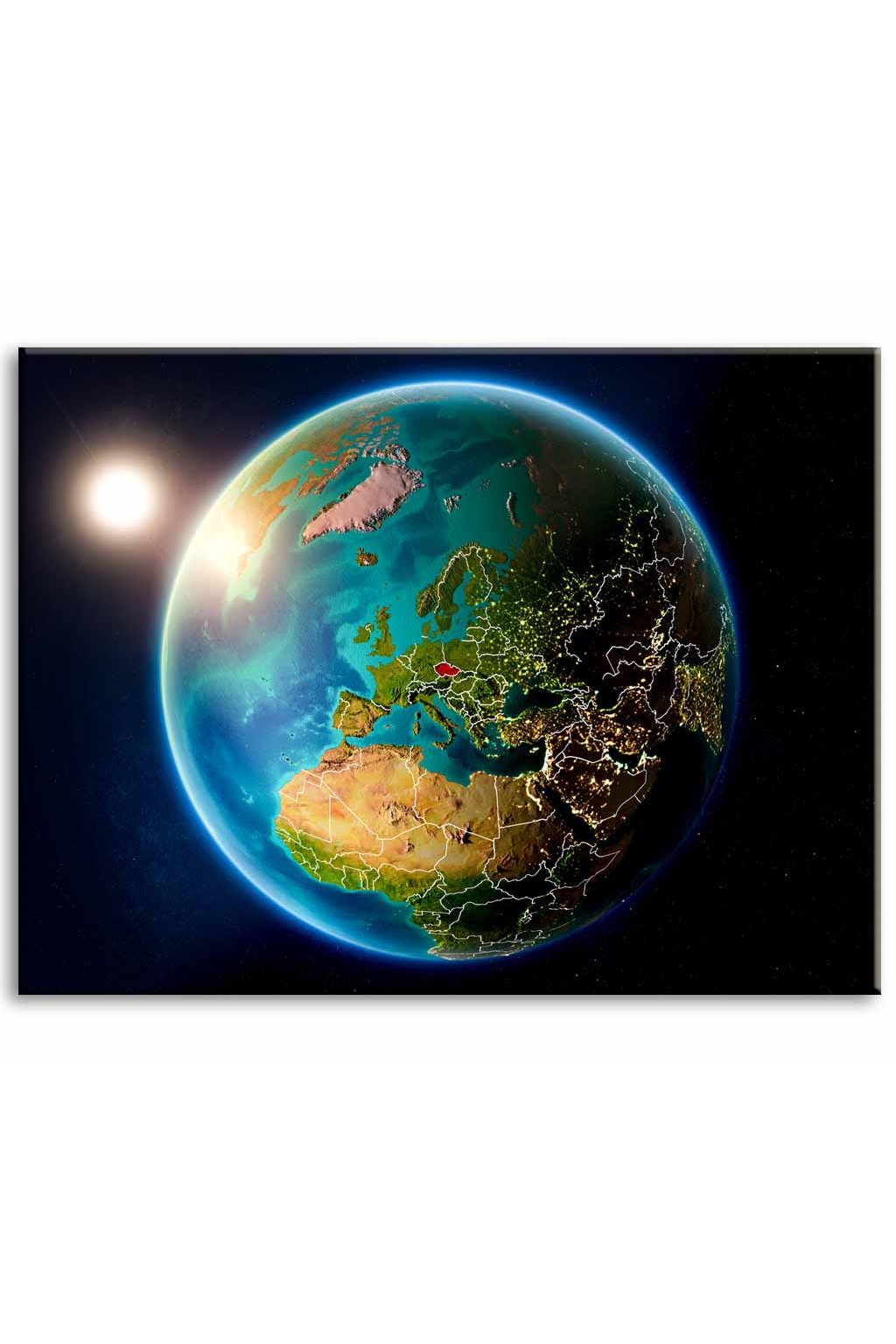 19. listopadu 2020učebnice str.27, 28ZEMĚ JE KULATÁvoda > pevnina (souš)PODMÍNKY ŽIVOTA NA ZEMIVODA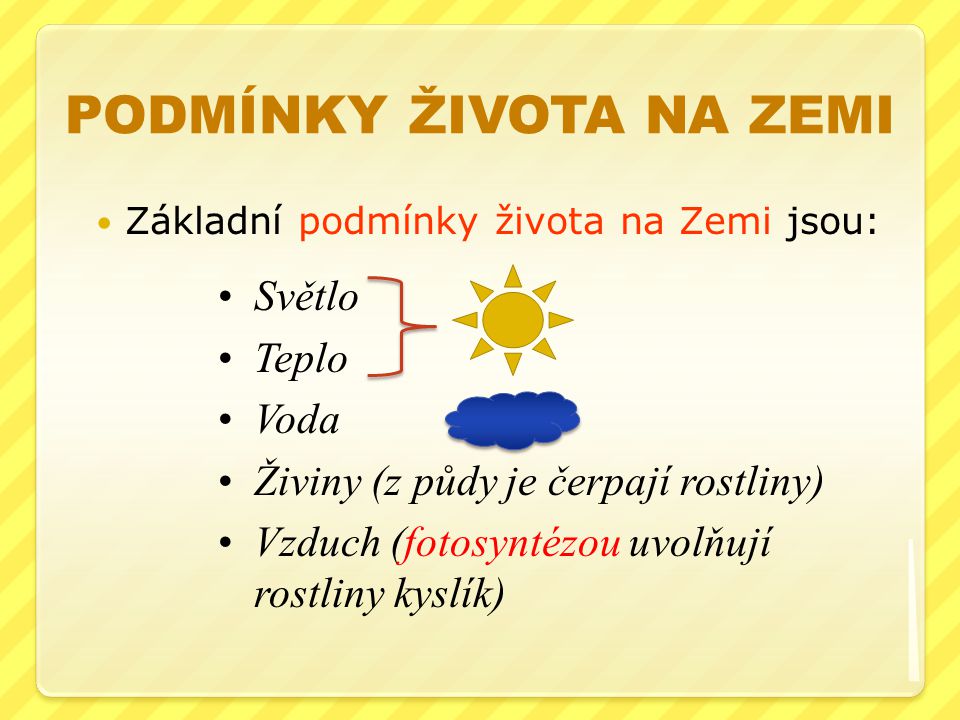 VZDUCHPŮDASVĚTLOTEPLO neživá příroda---------------------------------------------------------------------------Otázky k rozhovoru:Jak dlouho vydrží člověk bez vody?  (ve volné přírodě max. 3-4 dny)Jak dlouho vydrží člověk bez jídla? (3-4 týdny)Co se stane, když Slunce vyhasne? (zánik civilizace, ochlazení povrchu Země během roku na -73 stupňů, Země=“mrtvá planeta“https://www.youtube.com/watch?v=aV7lIN2l0yI&ab_channel=Ferinhttps://www.youtube.com/watch?v=BuCHbTphqtU&ab_channel=EuropeanSpaceAgency%2CESA